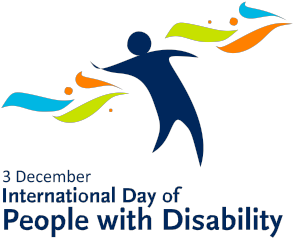 Acrostic poem – DiversityName:      Don’t you think life would be really boring if everyone was exactly the same? It is great to celebrate diversity. Use the letters below to write an acrostic poem about what diversity means to you.LetterPoemDIVERSITY